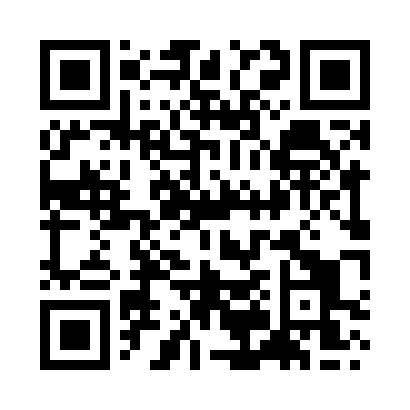 Prayer times for Sand Hutton, North Yorkshire, UKMon 1 Jul 2024 - Wed 31 Jul 2024High Latitude Method: Angle Based RulePrayer Calculation Method: Islamic Society of North AmericaAsar Calculation Method: HanafiPrayer times provided by https://www.salahtimes.comDateDayFajrSunriseDhuhrAsrMaghribIsha1Mon2:524:361:086:509:3911:232Tue2:524:371:086:509:3811:233Wed2:534:381:086:509:3811:234Thu2:534:391:086:499:3711:235Fri2:544:401:086:499:3711:226Sat2:554:411:096:499:3611:227Sun2:554:421:096:499:3511:228Mon2:564:431:096:489:3411:229Tue2:564:441:096:489:3411:2110Wed2:574:451:096:479:3311:2111Thu2:584:461:096:479:3211:2012Fri2:584:481:096:479:3111:2013Sat2:594:491:106:469:3011:1914Sun3:004:501:106:469:2911:1915Mon3:014:521:106:459:2711:1816Tue3:014:531:106:449:2611:1817Wed3:024:541:106:449:2511:1718Thu3:034:561:106:439:2411:1719Fri3:034:571:106:429:2211:1620Sat3:044:591:106:429:2111:1521Sun3:055:001:106:419:2011:1522Mon3:065:021:106:409:1811:1423Tue3:075:031:106:399:1711:1324Wed3:075:051:106:389:1511:1225Thu3:085:061:106:389:1311:1226Fri3:095:081:106:379:1211:1127Sat3:105:101:106:369:1011:1028Sun3:115:111:106:359:0811:0929Mon3:115:131:106:349:0711:0830Tue3:125:151:106:339:0511:0731Wed3:135:161:106:329:0311:06